Természetismeret óra 5.aSzitakötő – Ha tavasz, akkor kikelet! (Szigeti Zoltán)Feladatmegoldás, gyakorlás8:50	Házi feladat ellenőrzése, közös ismétlés9:00	Feladatmegoldás (kivetített diasor alapján)Szövegelemzés önálló módonÍrd le a következő kérdéseket és a kivetített szöveg alapján válaszold meg azokat!Mi a célja a növények lelassulásának és leállásának ősz idején?Mit jelent a genetikai alkalmazkodás?A szöveg utolsó részében milyen tanult fogalomra ismersz rá? Mely két eleme található meg a szövegben és mi a másik két elem?„A nyári napsütés fényének és melegének csökkentével, ősszel az élő természet fokozatosan lassabb üzemmódba kapcsol. A virágos növények ősz elejére, közepére már elvirágzanak, terméseik megérnek, elszórják magvaikat. A fák levelei is elsárgulnak, lehullanak. Életműködéseik lelassulnak, majd leállnak, s így, nyugalmi állapotban vészelik át a hideget, a telet. A mérsékelt égöv növényeinek ez a képessége több százezer éven át tartó genetikai alkalmazkodás során alakult ki. A genetikai alkalmazkodás azt jelenti, hogy a növények a környezeti tényezők: a hőmérséklet, a fényerősség, a nappalok hosszúságának módosulásához az örökítő anyag megváltoztatásával is idomulnak.”Forrás: http://szitakoto.com/folyoiratcikk.php?cikk=865Ellenőrzés közösenMi a célja a növények lelassulásának és leállásának ősz idején?Nyugalmi állapotban tudják átvészelni a hideget és a telet.Mit jelent a genetikai alkalmazkodás?A növények a környezeti tényezők módosulásához az örökítő anyag megváltoztatásával is idomulnak.A szöveg utolsó részében milyen tanult fogalomra ismersz rá? Mely két eleme található meg a szövegben és mi a másik két elem?Fogalom: időjárásMegtalálható elem: hőmérséklet, napsugárzásHiányzó elem: szél, csapadékTanári kérdések alapján a következő ábrák elemzése önállóan, majd közös ellenőrzés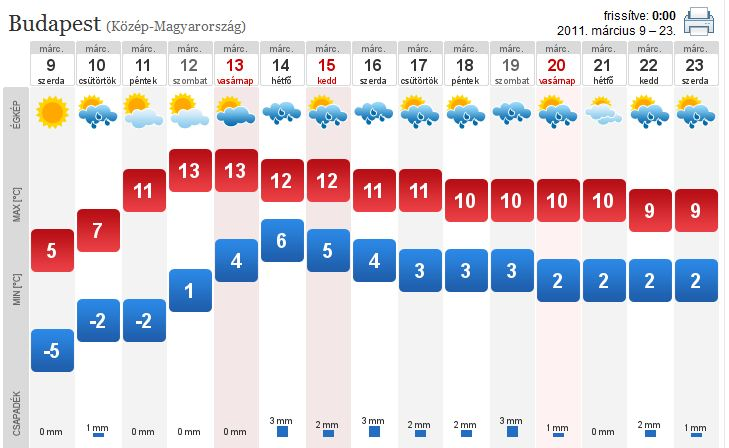 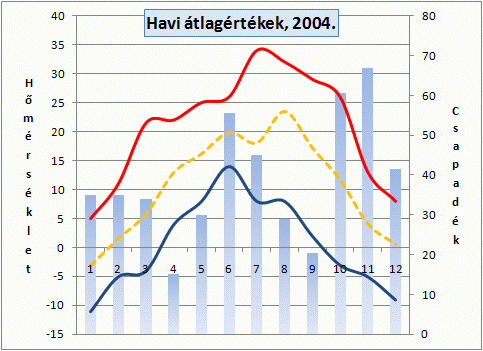 Érdekességként a következő ábra elmagyarázása a gyerekeknek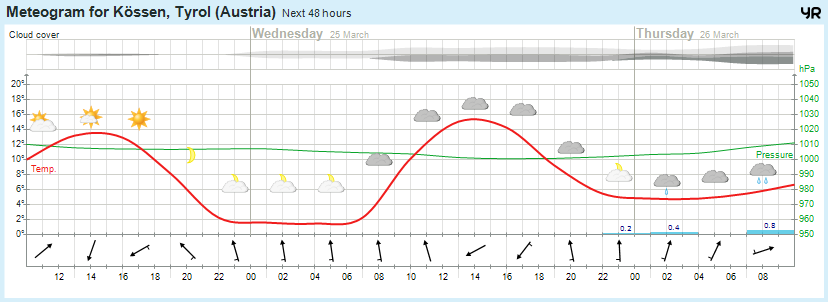 Folyamatok értelmezése az ábrák alapjánVíz körforgása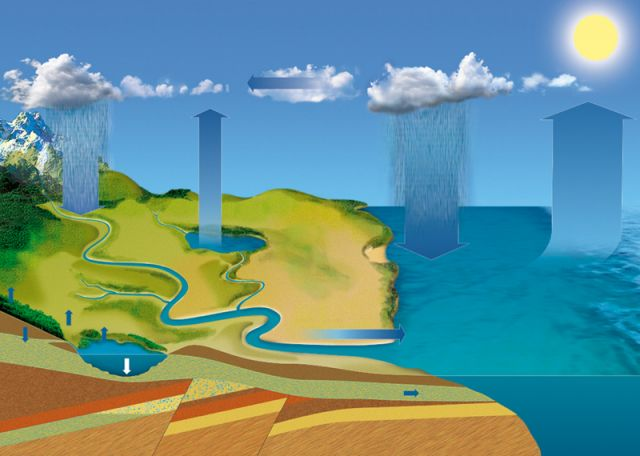 Üvegházhatás és globális felmelegedés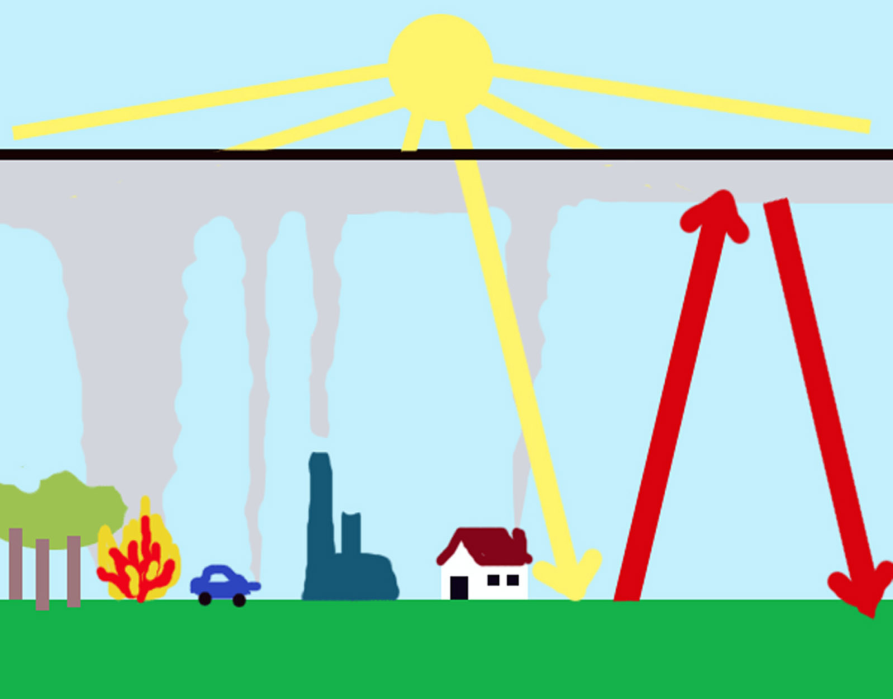 9:30	Óra végi összefoglalás, házi feladat kijelölése, kérdések megbeszélése9:35	Elköszönés, kicsengetés